T-6a	Wzór znaków OD Iława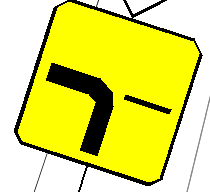 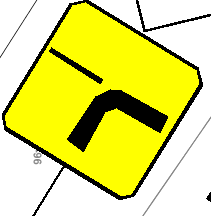 